Middlesex Football Association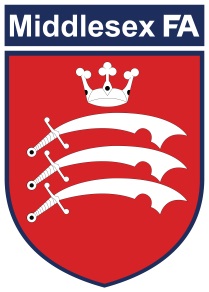 Recruitment Pack: Football Development Officer (West)Dear ApplicantRe:	Football Development Officer (West)Thank you for your request for an application pack for the above vacancy and have pleasure in enclosing the application form and job description.  We would welcome your application if the job appeals to you and you feel that you can demonstrate that you meet the criteria.If you wish to apply, please ensure that your completed application form is submitted to me by 5pm on Monday 22nd April in an envelope addressed for my personal attention and marked ‘Private and Confidential’ or by email to chief.exec@middlesexfa.comIt is not mandatory to complete the monitoring form and non-completion will not affect your application.  However, if you do wish to complete the form, please return it with your application in a blank envelope to ensure anonymity.We pride ourselves on providing a membership focused service and the successful post holder will need to demonstrate empathy to that approach. The post is wholly funded by the Football Association with current funding confirmed until 30th June 2021 and will be based at our state of the art facility at Rectory Park, Northolt. Please note that you will be informed by Tuesday 23rd April if you have been short listed for interview. Only candidates invited to interview will be contacted, unsuccessful candidates will not be contacted.  The interview date is Tuesday 30th April 2019.I look forward to receiving your completed job application form. Yours sincerelyLeigh O’ConnorChief Executive Application form: Football Development Officer (West) To be returned to:Leigh O’Connor, Chief Executive, MCFA, Rectory Park, Ruislip Road, Northolt, UB5 5FA marked ‘Private and Confidential’ or by email  chief.exec@middlesexfa.comPlease return this form together with your CV and a covering letter why you are applying for this position by 5pm Monday 22nd April 2019. I certify that the above are correct details and that any offer of employment would be subject to satisfactory references. I also consent to the MCFA making verification checks as appropriate.Signed _________________________________________	 Date ________________Monitoring formTo assist us in monitoring that the wider community is being made aware of our vacancies, you are invited to complete the following form. It is not mandatory and non-completion will not affect your application. Please detach and return in an unmarked envelope with your application form.Ethnic background. Please choose one category from A to E and then please mark X in the appropriate box to indicate your ethnic backgroundDo not wish to disclose	Yes			No	DisabilityDo you consider yourself to be a disabled person? 	Yes 	  No 	If you have indicated yes please mark X in all the boxes that apply to you:ReligionSexual orientationAgeMiddlesex Football Association 	Job Description: Football Development Officer  Role purpose: Responsible for developing, managing and monitoring a local development plan with partners for all of football within a number of local authority areas.  Identify and establish effective relationships with key local partners who can assist in the delivery of football objectives.  Will be accountable for the delivery of key performance indicators within a specific geographical area and enable partners to deliver towards shared goals and outcomes within those areas.  Lead key projects as requested in line with the delivery of the Middlesex FA strategic planWork programme:To develop and support a sustainable plan for growth and quality delivery in each local authority area aligned to the Middlesex FA strategic plan and FA National Game strategy  Manage a local delivery budget to be used towards delivering key performance indicators Working with the FA and partners to maximise insight and research knowledge to deliver programmes and services to customers that meet their expectationsIdentify relevant local and national partners who can deliver towards shared targets and objectives:  Provide an enhanced football offer for women and girls Engage, support and develop clubs and leagues to maintain and grow 11-a-side football Promote and support clubs to gain and maintain quality accreditations; FA Charter Standard, safeguarding compliance and RESPECT campaigns Engage with local delivery partners to deliver sustainable recreational football opportunities Source additional funding to be invested into football Support partners to promote their football offer.  Support the Associations Walking football programmes Support Head of Participation & Development with local football facility plans Support the Disability Officer to provide an enhanced disability offer across the county. Work with the Workforce Development Manager to provide enhanced support to coaches, volunteers and referees.Regular monitoring and evaluation of delivery and its impact Creation of steering groups in Local Authority areas engaging all local partners Be the appointed lead for project areas supporting the team to deliver with quality across their geographical locations – Adult Football / Futsal To be an ambassador for Middlesex FA positively promoting the sport and those that work and volunteer within it Support across the team with safeguarding issues and concernsExperience:Behaviours:Further information: As this role involves direct access to young persons under the age of 18, within the context of the job or any subsequently related activities or responsibilities, the successful candidate will undergo a thorough screening process, which will include a Criminal Records Check and completion of The FA Safeguarding Course to ensure their suitability for the role  This job description is only a summary of the role as it currently exists and is not meant to be exhaustive.  The responsibilities, skills, experience and behaviours might differ from those outlined and other duties, as assigned, might be part of the job.Surname First nameAddressPost CodeContact Telephone NumberEmail AddressDo you consider yourself to have a disability? Please tell us if there are any reasonable adjustments we can make to assist you in your application or with our recruitment processDo you need a work permit to work in the UK?If appointed, what period of notice are you required to give your current employers?How did you hear about this vacancy?  Please give the names and address of two referees who can be contacted (only in the event of your being offered the position). Please state in what capacity they are known to you (i.e. Personal or employer, etc)Please give the names and address of two referees who can be contacted (only in the event of your being offered the position). Please state in what capacity they are known to you (i.e. Personal or employer, etc)Reference OneReference OneReference TwoReference TwoDo you hold a current Football Association issued Criminal Records Bureau certificate?                                                                                                                                                   YES / NODo you hold a current Football Association issued Criminal Records Bureau certificate?                                                                                                                                                   YES / NODo you hold a current Football Association Safeguarding qualification? YES / NO Do you hold a current Football Association Safeguarding qualification? YES / NO A WhiteB Mixed	C Asian or Asian BritishEnglish White & black CaribbeanIndianIrishWhite & black AfricanPakistaniScottishWhite & AsianBangladeshiWelsh OtherOtherOtherD Black or Black BritishE Chinese or Other Ethnic groupCaribbean ChineseAfricanOtherOtherHearing impairment Physical impairment			Learning difficulty / disabilityVisual impairmentMental health issuesDo not wish to disclose Yes	     No     Do not wish to disclose Yes	     No     BuddhistMuslimChristian SikhHinduNo active faithCatholicJewishAny other religion (please write in)Do not wish to disclose Yes	           No     Do not wish to disclose Yes	           No     HeterosexualLesbianGayBisexualDo not wish to discloseOther (please write in your preferred description)18-2435-3950-5465-6925-2940-4455-5970-7430-3445-4960-6475-79Do not wish to discloseDo not wish to discloseDo not wish to discloseDo not wish to discloseDo not wish to discloseDo not wish to discloseDo not wish to discloseRoleFootball Development Officer Contract Type Fixed Term (June 2021) Hours per week Full time Salary £28,000 -£29,000 per annum LocationMiddlesex FA Offices with regular travel across the County Area West – Harrow, Hillingdon & SpelthorneReports to Head of Participation and Development Essential Desirable Developing strong working relationships at a senior level with a variety of partners and ensuring that they are aware of the benefits of working in partnership Experience and knowledge of funding agencies and writing funding bids Develop, maintain and strengthen partnerships with others both inside and outside the organisation An understanding of county and national football structures Experience of managing budgetsSports development and/or sports facility management qualificationsStrong organisation, time management and prioritisation skills, with evidence of developing and delivering plans to support objectivesExperience of analysing and utilising customer insight data to inform delivery Working successfully as part of a team whilst also being comfortable to operate on own initiative and make independent decision Line management experience Excellent communication and presentation skills including the ability to liaise and communicate with people at all levels Full driving license Competent IT skills (Word/Excel/PowerPoint)An understanding of the wider sports network and the elements involved in developing participation  Essential Desirable Problem solving Team workCommunicatingDeliveryCustomer experienceDeveloping self and othersConflict managementLeadershipCommitted to offering football opportunities for all, embodying our mission and delivering our vision.Adopting creative solutions to ensure we stay ahead of the game and meet the needs of our football community. Collaborate with local and national partners to offer benefits to our football community. Connected to the community we serve, implementing a customer-focused approach that puts the participant at the heart of what we do.